Your recent request for information is replicated below, together with our response.Please provide under freedom of information dates that Police Scotland have provide information data sets- To any online secure system - For example EgressPlease provide under freedom of information dates that Police Scotland have received information data sets - To any online secure system - For example EgressRecorded information whether in printed form, on file, correspondence includes memorandum, drawing, sound recording etcIn response to these questions, I can advise you that EGRESS is widely used by Police Scotland to send emails containing personal information to individuals.Most likely it is being used every day, but I am unable to provide exact data as it would require the individual assessment of all emails sent/ received to ascertain whether or not EGRESS (or indeed any similar platform) was used.Unfortunately, I therefore estimate that it would cost well in excess of the current FOI cost threshold of £600 to process your request.  I am therefore refusing to provide the information sought in terms of section 12(1) - Excessive Cost of Compliance.Please provide under freedom of information dates that Police Scotland directed any requests for freedom of information to data protection subject accessPolice Scotland receives a significant volume of requests for information.Where a request for access to an individual’s own personal information is received, and the request does not specifically mention FOI, it will be passed to the Data Protection subject access team.I am unable to provide figures as to how often this has occurred as it would require the individual emails for all subject access requests to be individually examined.Unfortunately, I estimate that it would cost well in excess of the current FOI cost threshold of £600 to process your request as this would amount to several thousand emails, even for a period of just a few months.I am therefore refusing to provide the information sought in terms of section 12(1) - Excessive Cost of Compliance.Where a request for access to an individual’s own personal information is received, and the email specifically mentions FOI, it will be treated as an FOI request and a response provided.The law requires that we provide an FOI response, but the request will also be treated as a subject access request and passed to our Data Protection team for an additional, separate response.To be of assistance, I can advise you how many FOIs were responded to in terms of sections 18 and 38(1)(a) of the Act - which means that the applicant requested their own personal information.All of these requests will also have been passed to our Data Protection team for a separate response, as required by law.For 2023 (for requests closed to date) that figure is 124.QuotePolice Service of Scotland (Police Scotland) became operational on 1 April 2013, and replaces the 8 regional police forces in Scotland:Central Scotland PoliceDumfries and Galloway ConstabularyFife ConstabularyGrampian PoliceLothian and Borders PoliceNorthern ConstabularyStrathclyde PoliceTayside PoliceEnd quotePlease provide dates after 2013 and after 2018 and before the new Chief Constable was appointed and after the new Chief Constable was appointed to Police ScotlandSir Stephen House QPM was appointed Chief Constable on 1 April 2013.Phil Gormley QPM was appointed Chief Constable on 5 January 2016.Sir Iain Livingstone QPM was appointed Chief Constable on 27 August 2018.Jo Farrell was appointed Chief Constable on 9 October 2023.If you require any further assistance, please contact us quoting the reference above.You can request a review of this response within the next 40 working days by email or by letter (Information Management - FOI, Police Scotland, Clyde Gateway, 2 French Street, Dalmarnock, G40 4EH).  Requests must include the reason for your dissatisfaction.If you remain dissatisfied following our review response, you can appeal to the Office of the Scottish Information Commissioner (OSIC) within 6 months - online, by email or by letter (OSIC, Kinburn Castle, Doubledykes Road, St Andrews, KY16 9DS).Following an OSIC appeal, you can appeal to the Court of Session on a point of law only. This response will be added to our Disclosure Log in seven days' time.Every effort has been taken to ensure our response is as accessible as possible. If you require this response to be provided in an alternative format, please let us know.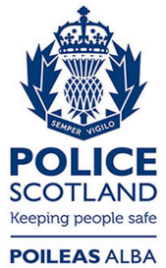 Freedom of Information ResponseOur reference:  FOI 24-0009Responded to:  29 January 2024